Job PurposeTo manage the conditioning (Repair) of the company’s assets and equipment in the warehouses and at client sites, utilizing prescribed methods and best practicesKey Responsibilities AreasRequired Skills and AbilitiesPrioritization and organization skillsShould be confident, process-oriented with good interpersonal skillsTechnical knowledge of equipment, products, and processesCompetent in problem-solving, team building, planning, and decision makingJob ContextTo ensure repairment of approximately 6000 of company’s asset (Wooden Pallet) in a month Job Context (Work Environment)The job requires the applicant to be able to work in a time-bound atmosphere to ensure that the repair of the asset is completed within the given time frame.Interface(Major External and Internal Interactions)LEAP India Private Limited, Ruby Crescent Business Boulevard, 302, Ashok Nagar, Kandivali East, Mumbai, Maharashtra 400101JOB DESCRIPTION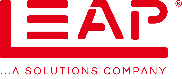 Unique RoleRepairs Executive DepartmentRepairs Qualification BE/B. Tech./ITI Diploma/ Any equivalent degreeMin. Relevant Experience 4-5 Years Location Reporting to Manager – Repairs ResponsibilitySupporting ActionBusiness Planning To ensure proper planning of 5M - Manpower, Machines, Material and Method for Onsite and Off-site company locations Repair Management To oversee the conditioning of equipment such as Pallets, Crates, and Utility boxes in the company's warehouses as well as those at the client sitesTo ensure the on-time installation of Repair tables in the WarehouseTo ensure productivity improvement on Repair TableTo ensure proper maintenance of tools required for repair purposesStock Management To ensure RTD – Ready to Dispatch /MOQ – Minimum Order Quantity of all major wooden Pallets, Utility boxes, and FLCs at the Warehouse To eliminate BBR stock monthly Documentation and Reporting To document and file reports via SAP within the timeline specified (Dehired/Repair onsite-offsite) etc.To ensure adherence to Repairs SOP Vendor managementTo book Invoice from the vendor and coordinate with finance for the payment ExternalInternal (Department)Customer Third-Party Vendors Finance Warehouse Sourcing and Procurement 